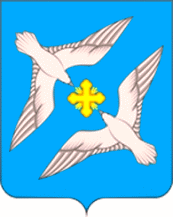 АДМИНИСТРАЦИЯ  МУНИЦИПАЛЬНОГО ОБРАЗОВАНИЯ  СЕЛЬСКОЕ ПОСЕЛЕНИЕ «УСПЕНСКОЕ» РЖЕВСКОГО РАЙОНА ТВЕРСКОЙ ОБЛАСТИ                        	               П О С Т А Н О В Л Е Н И Е04.12.2020 г.                                                                                                                  № 56 Об отмене Постановления № 33 от 10.08.2020г.«Об уточнении нумерации объектовнедвижимости деревни Макаровосельского поселения «Успенское»»В связи с приведением нормативных правовых актов в порядок , Администрация сельского поселения  « Успенское»ПОСТАНОВЛЯЕТ:1.Отменить  Постановления № 33 от 10.08.2020г. «Об уточнении нумерации объектовнедвижимости деревни Макарово сельского поселения «Успенское»»2. Контроль за выполнением данного постановления оставляю за собой.Главы  сельского поселения «Успенское»                                                А.В.Святой